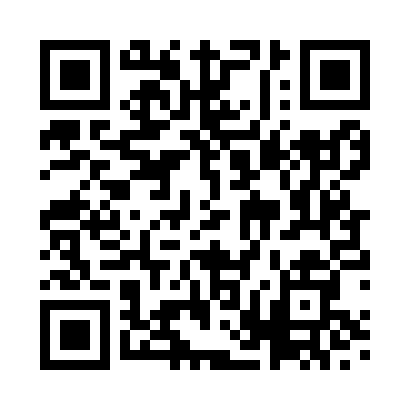 Prayer times for Gooderstone, Norfolk, UKMon 1 Jul 2024 - Wed 31 Jul 2024High Latitude Method: Angle Based RulePrayer Calculation Method: Islamic Society of North AmericaAsar Calculation Method: HanafiPrayer times provided by https://www.salahtimes.comDateDayFajrSunriseDhuhrAsrMaghribIsha1Mon2:504:391:026:409:2411:132Tue2:514:401:026:409:2411:133Wed2:514:411:026:409:2311:124Thu2:524:411:026:409:2311:125Fri2:524:421:026:409:2211:126Sat2:534:431:026:399:2111:127Sun2:534:441:036:399:2111:128Mon2:544:451:036:399:2011:119Tue2:544:461:036:389:1911:1110Wed2:554:471:036:389:1811:1111Thu2:564:481:036:389:1711:1012Fri2:564:501:036:379:1711:1013Sat2:574:511:036:379:1611:0914Sun2:584:521:046:369:1511:0915Mon2:584:531:046:369:1411:0816Tue2:594:541:046:359:1211:0817Wed3:004:561:046:359:1111:0718Thu3:004:571:046:349:1011:0719Fri3:014:581:046:339:0911:0620Sat3:025:001:046:339:0811:0621Sun3:025:011:046:329:0611:0522Mon3:035:031:046:319:0511:0423Tue3:045:041:046:309:0311:0424Wed3:055:061:046:309:0211:0325Thu3:055:071:046:299:0111:0226Fri3:065:091:046:288:5911:0127Sat3:075:101:046:278:5711:0128Sun3:085:121:046:268:5611:0029Mon3:085:131:046:258:5410:5930Tue3:095:151:046:248:5310:5831Wed3:105:161:046:238:5110:57